Preverjanje in ocenjevanje znanja: pospešeno gibanje, II. Newtonov zakon, delo, energije Natančno preberi naloge. Naloge rešuj s kemičnim svinčnikom, grafične (načrtovalne) naloge lahko rešuješ z navadnim svinčnikom in ravnilom ali geotrikotnikom. Ob vsaki nalogi je zapisano število točk, ki jih prejmeš, če pravilno rešiš celotno nalogo. Kot pravilno rešena naloga se upošteva izpis podatkov, enačba, račun z enotami in rezultat z enotami. Če rezultat zapišeš brez pravilne enote, se rezultat šteje kot nepravilen. Zapiši samo tisto, kar od tebe zahteva naloga. Katera oblika energije se spreminja podčrtanim telesom in kako se spreminja? Izpolni tabelo. Prvi primer je rešen.Ali podčrtano telo opravlja delo? Če ga, potem na črto zapiši DA, če pa ga ne opravlja, pa NE.Nogometaš z nogo nabije žogo. _____Igor dviga sliko, da jo bo obesil na steno. _____Jabolko je odloženo v košari. _____Mizar zabija žebelj. _____Vaza je na mizi. _____Avtomobil vleče prikolico. _____V povedih so poudarjena opazovana telesa. Če ima opazovano telo kinetično energijo, obkroži črko K, če pa ima potencialno energijo, pa ga obkroži črko P. Če ima telo obe obliki energija, pa obkroži obe črki.Ugotovi, ali je gibanje enakomerno, pospešeno ali pojemajoče in na črto zapiši rezultat.Motorist se pelje po avtocesti cesti s hitrostjo 130  _______________Hruška pade iz drevesa na tla v travo. _______________Drsalec drsi po ledu, nanj pa deluje sila trenja. _______________Avtomobil pred semaforjem ustavi. ______________Avtobus spelje iz glavne avtobusne postaje.  _______________Metka pred semaforjem zmanjša hitrost iz 90  na 50  _______________Podan je graf hitrosti v odvisnosti od časa v(t) za štiri avtomobile. Odgovori na vprašanja.Kateri avtomobil ima največjo začetno hitrost? ________Kateri avtomobil se giblje enakomerno? ________Kateri avtomobil doseže najvišjo končno hitrost in koliko znaša? ________Kateri avtomobil se giblje z največjim pospeškom? ________Kateri avtomobil se giblje z enakim pospeškom kot avtomobil C? ________Kateri avtomobil se giblje največ časa? ________Kolikšno hitrost ima avtomobil A v času 2 s? ________Ob katerem času imata avtomobila A in D enake hitrosti?________Kateri avtomobil pospešuje najmanj časa? ________Koliko časa pospešuje avtomobil B? _______Avtomobil spelje in v petih sekundah doseže hitrost .Izpolni tabelo. Izračunaj pospešek in hitrost za vsako sekundo vožnje.Nariši grafa hitrosti v odvisnosti od časa  in pospeška v odvisnosti od časa .Helikopter z maso 1500 kg leti na višini 5 km s hitrostjo 90 .Izračunaj kinetično energijo letala.Izračunaj potencialno energijo letala.Mujo potiska avtomobil z maso 1000 kg s silo 300 N, gibanje pa zavira sila trenja, ki znaša 250 N.Nariši skico in na skici označi vse sile, ki delujejo na sani. Označi še smer pospeška.  Mujo je premaknil avtomobil za 2 m. Koliko dela je opravil?Z gibljivim škripcem smo dvignili breme z maso 50 kg, pri tem pa smo povlekli 10 m vrvi. S kolikšno silo smo povlekli vrv?______________________ 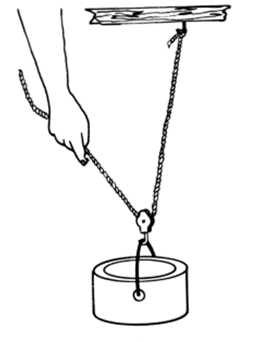 Za koliko metrov smo dvignili breme?__________________Izračunaj, koliko dela smo opravili med dvigovanjem.Letalo se prične gibati po letalski stezi, ki je dolga 1 km, in na koncu letalske steze vzleti. Letalski motor deluje s stalno silo 7000 N, masa letala pa je 2000 kg. Izračunaj delo, ki ga opravi motor.Kolikšno kinetično energijo ima letalo na koncu letalske steze?DogodekVrsta energijese veča / se manjša / se ne spremeniDvigalo dviga zaboj.Potencialna energija se večaVzmet stiskamo.Jabolko pada proti tlom.Mačka sedi na ograji.Matic nese stol.Kolesar se pelje vedno hitreje.Letalo leti na višini 10 km.               K     PAvtomobil se pelje po avtocesti.      K     PMačka pada z drevesa.                     K     PSmučarki skakalec doskoči pri dolžini 100 m.                                              K     PSmučar vozi slalom po progi v Kranjski Gori.    K     PMiha na lestvi popravlja uro.                               K     PTine priplezana vrh Mount Everesta.                   K     PŠprinter teče po progi in je zadnji.                      K     PMojca se pelje s kolesom po pločniku.                K     P012345